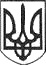 РЕШЕТИЛІВСЬКА МІСЬКА РАДАПОЛТАВСЬКОЇ ОБЛАСТІ(сорок третя позачергова сесія восьмого скликання)РІШЕННЯ09 лютого 2024 року	м. Решетилівка	№ 1772-43-VIIІПро надання дозволу на виготовлення проектів землеустрою щодо відведення земельних ділянок для городництваКеруючись Конституцією України, Земельним кодексом України, законами України ,,Про місцеве самоврядування в Україні”, „Про землеустрій”, ,,Про державний земельний кадастр”, ,,Про оренду землі”, розглянувши клопотання НЕТРЕБКО Оксани Олександрівни, враховуючи висновки спільних постійних комісій міської ради, Решетилівська міська радаВИРІШИЛА:1. Надати дозвіл НЕТРЕБКО Оксані Олександрівні на виготовлення проекту землеустрою щодо відведення земельної ділянки орієнтовною площею 0,15 га для городництва, що розташована на території Решетилівської міської територіальної громади Полтавського району Полтавської області поблизу земельної ділянки з кадастровим номером 5324281903:03:002:0112.Замовником робіт з виготовлення проекту землеустрою щодо відведення земельної ділянки визначити НЕТРЕБКО Оксану Олександрівну.2. Надати дозвіл НЕТРЕБКО Оксані Олександрівні на виготовлення проекту землеустрою щодо відведення земельної ділянки орієнтовною площею 0,10 га для городництва, що розташована на території Решетилівської міської територіальної громади Полтавського району Полтавської області поблизу земельної ділянки з кадастровим номером 5324281903:03:001:0107.Замовником робіт з виготовлення проекту землеустрою щодо відведення земельної ділянки визначити НЕТРЕБКО Оксану Олександрівну.3. Контроль за виконання цього рішення покласти на постійну комісію з питань земельних відносин, екології, житлово-комунального господарства, архітектури, інфраструктури, комунальної власності та приватизації (Захарченко Віталій).Міський голова	Оксана ДЯДЮНОВА